РАБОЧАЯ ПРОГРАММа УЧЕБНОЙ ДИСЦИПЛИНЫСОВРЕМЕННОЕ ЭЛЕКТРООБОРУДОВАНИЕ И ЭЛЕКТРОНИКА АВТОМОБИЛЕЙ И ТРАКТОРОВ(базовая подготовка)Специальность:23.02.04 Техническая эксплуатация подъемно-транспортных, строительных, дорожных машин и оборудования (по отраслям). Рабочая программа учебной дисциплины  Современное ЭЛЕКТРООБОРУДОВАНИЕ И ЭЛЕКТРОНИКА АВТОМОБИЛЕЙ И ТРАКТОРОВ разработана на основе Федерального государственного образовательного стандарта  по специальности  среднего профессионального образования  23.02.04 Техническая эксплуатация подъемно-транспортных, строительных дорожных машин и оборудования (по отраслям).Организация-разработчик: Областное государственное бюджетное профессиональное образовательное учреждение «Ряжский дорожный техникум имени Героя Советского Союза А. М. Серебрякова»Разработчики:Тимофеев И.С. - преподаватель высшей категории ОГБПОУ «РДТ». Рекомендована цикловой комиссией специальных дисциплин по специальности 23.02.04Протокол заседания цикловой комиссии № 2  от «    14    »  октября  2015 г.Председатель ЦК ___________________________ И.С.Тимофеев   СОДЕРЖАНИЕпаспорт РАБОЧЕЙ ПРОГРАММЫ УЧЕБНОЙ ДИСЦИПЛИНЫСОВРЕМЕННОЕ  ЭЛЕКТРООБОРУДОВАНИЕ И ЭЛЕКТРОНИКА АВТОМОБИЛЕЙ И ТРАКТОРОВ1.1. Область применения программыРабочая программа учебной дисциплины является частью  программы подготовки специалистов среднего звена в соответствии с ФГОС по специальности  СПО 23.02.04 Техническая эксплуатация подъемно-транспортных, строительных, дорожных машин и оборудования (по отраслям).	Рабочая программа учебной дисциплины может быть использована в дополнительном профессиональном образовании и профессиональной подготовке работников в области технического обслуживания и ремонта автомобилей при наличии  полного общего образования:	23.02.04.08 Слесарь по ремонту автомобилей и тракторов	 1.2. Место дисциплины в структуре программы подготовки специалистов среднего звена:  дисциплина входит в вариативную часть профессионального цикла, является общепрофессиональной дисциплиной. ОП 15.1.3. Цели и задачи дисциплины – требования к результатам освоения учебной дисциплины:В результате освоения дисциплины обучающийся должен уметь:- выполнять установочные, проверочные и диагностические   работы  аппаратов электрооборудования и электроники;- проводить несложный ремонт двигателя, автоматической  коробки передач;- производить замену   датчиков;- пользоваться измерительной аппаратурой и техническим оборудованием.В результате освоения дисциплины обучающийся должен знать:- конструкции аппаратов электрооборудования и электроники;- принцип работы аппаратов;- неисправности, возникающие в процессе эксплуатации    аппаратов  и  причины их возникновения.Освоение учебной дисциплины направлено на развитие   профессиональных и  общих компетенций:1.4.  Количество часов на освоение рабочей программы  учебной дисциплины:максимальной учебной нагрузки обучающегося  150 часов, в том числе:обязательной аудиторной учебной нагрузки обучающегося 100 час;самостоятельной работы обучающегося 50 часов.2. СТРУКТУРА И  СОДЕРЖАНИЕ РАБОЧЕЙ ПРОГРАММЫ УЧЕБНОЙ ДИСЦИПЛИНЫ2.1. Объем учебной дисциплины и виды учебной работы2.2. Тематический план и содержание рабочей программы учебной дисциплины СОВРЕМЕННОЕ ЭЛЕКТРООБОРУДОВАНИЕ И ЭЛЕКТРОНИКА АВТОМОБИЛЕЙ И ТРАКТОРОВ3. условия реализации РАБОЧЕЙ программы УЧЕБНОЙ дисциплины3.1. Требования к минимальному материально-техническому обеспечениюРеализация программы дисциплины требует наличия учебного кабинета Автомобили и тракторы; лаборатории.Оборудование учебного кабинета: - посадочные места по количеству обучающихся;- рабочее место преподавателя;- комплект учебно-наглядных пособий «Электроника»;- разрезные АКПП ;- действующее ( свето-диодное) наглядное пособие АКПП;- образцы элементов системы впрыска бензина.Технические средства обучения:- компьютер с лицензионным программным обеспечением и устройство для вывода информации на экран.Оборудование лаборатории и рабочих мест лаборатории: по количеству обучающихся:- посадочные места;-различные детали и узлы автомобилей и тракторов;- разрезные узлы автомобилей и тракторов;- разрезные узлы АКПП автомобилей: Форд-Фокус,Вольво,Ниссан;- действующий двигатель ЗМЗ-53 с электрооборудованием;- действующий трактор ДТ-75 с электрооборудованием;- образцы электрооборудования : генераторы переменного тока, регуляторы напряжений, АКБ ,стартеры, магнето, элементы системы зажигания.3.2. Информационное обеспечение обученияПеречень учебных изданий, Интернет-ресурсов, дополнительной литературыОсновные источники:     Автомобильный справочник « Бош». 2-издание .Перевод с английского.М :ЗАО « КЖИ « За рулем»,2014  В.И. Ерохов « Системы впрыска легковых автомобилей : эксплуатация, диагностика, техническое обслуживание и ремонт» М : АСТРЕЛЬ. АСТ  ТРАНЗИТКНИГА  2015.     А.Г.Пузанков «Автомобили.Устройство и техническое обслуживание»     М:Академия,2015    А.П.Пехальский,  И.А.Пехальский «Устройство автомобилей.    Лабораторный практикум,    М:Академия,2015Дополнительные источники:1.    В.А.Родичев « Тракторы» М:Академия,20052.    Интернет : «Развитие автотракторостроения» 2013 – 2015 г.               Интернет-источники  : Сайты интернета с размещенными материалами  по системам впрыска бензина ;автоматическим коробкам передач ; антиблокировочной системе тормозов.4. Контроль и оценка результатов освоения ДисциплиныКонтроль и оценка результатов освоения дисциплины, а также  сформированность  профессиональных и общих компетенций осуществляется преподавателем в процессе проведения  лабораторных и расчетных работ, тестирования, текущего контроля, рубежного контроля, промежуточной (итоговой) аттестации,  а также выполнения обучающимися  индивидуальных домашних заданий, проектов.Министерство образования  Рязанской областиОбластное государственное бюджетное профессиональное образовательное учреждение «Ряжский дорожный техникум имени Героя Советского Союза А. М. Серебрякова»стр.ПАСПОРТ РАБОЧЕЙ ПРОГРАММЫ УЧЕБНОЙ ДИСЦИПЛИНЫ10СТРУКТУРА и содержание РАБОЧЕЙ ПРОГРАММЫ УЧЕБНОЙ ДИСЦИПЛИНЫ13условия реализации РАБОЧЕЙ программы  учебной   дисциплины32Контроль и оценка результатов Освоения учебной дисциплины33ПК 2.1Выполнять регламентные работы по техническому обслуживанию и ремонту подъемно-транспортных, строительных, дорожных машин и оборудования в соответствии с требованиями технологических процессовПК 2.2Контролировать качество выполнения работ по техническому обслуживанию и ремонту подъемно-транспортных, строительных, дорожных машин и оборудованияПК 2.3Определять техническое состояние систем и механизмов подъемно-транспортных, строительных, дорожных машин и оборудованияОК 2Организовывать собственную деятельность, выбирать типовые методы и способы выполнения профессиональных задач, оценивать их эффективность и качествоОК 3Принимать решения в стандартных и нестандартных ситуациях и нести за них ответственностьОК 4Осуществлять поиск и использование информации, необходимой для эффективного выполнения профессиональных задач, профессионального и личностного развитияВид учебной работыОбъем часовМаксимальная учебная нагрузка (всего)150Обязательная аудиторная учебная нагрузка (всего) 100в том числе:     лабораторные работы20Самостоятельная работа обучающегося (всего)50в том числе:     домашняя работа50Промежуточная аттестация в форме     дифференцированного  зачетаПромежуточная аттестация в форме     дифференцированного  зачетаНаименование разделов и темСодержание учебного материала, лабораторные и практические работы, самостоятельная работа обучающихся, курсовая работ (проект) (если предусмотрены)Объем часовУровень освоения1234Раздел 1Система электроснабжения362Тема 1.1.Бортовая сеть автомобиля.Система управления электроэнергиейСодержание учебного материала62Тема 1.1.Бортовая сеть автомобиля.Система управления электроэнергиейОсновные элементы электрооборудования автомобиля. Причины роста энергопотребления в бортовой сети. Функция автомобильного оборудования: требования к генератору по увеличению напряжение в бортсети; зависимость максимального  тока генератора от оборотов и температуры генератора. Схема и принцип работы бортовой сети напряжением 14 В. Влияние места установки аккумуляторной батареи на зарядное напряжение и на запуск двигателя. Варианты подключения потребителей. *Классификация потребителей. *Взаимодействие генератора, регулятора генератора и аккумуляторной батареи. *Взаимодействие датчика АКБ, системы определения состояния АКБ, и системы управления электроэнергией. 62Тема 1.1.Бортовая сеть автомобиля.Система управления электроэнергиейВнеаудиторная самостоятельная работа обучающихся– конструкции (процессы)простых элементов электрооборудования*42Тема 1.2.Аккумуляторные батареиСодержание учебного материала4Тема 1.2.Аккумуляторные батареиТребования к характеристикам пусковых аккумуляторных батарей . Конструкция аккумуляторной батареи.*Заряд и разряд. Обозначение батареи, изготовленной  в Германии. Типы АКБ. Эксплуатация  и обслуживание АКБ.*Неисправности.*4Внеаудиторная самостоятельная работа обучающихся – конструкции (процессы)простых элементов электрооборудования*42Лабораторная работа № 1  Выполнение заданий по самостоятельному изучению конструкции аккумуляторной батареи , приборов  для определения ее состояния и зарядки(денсиметр, нагрузочная вилка и зарядное устройство).Измерение уровня и плотности электролита.22Тема 1.3.ГенераторыСодержание учебного материала42Тема 1.3.ГенераторыОсновные требования к генераторам. Необходимость создания токов возбуждения и самовозбуждения. Конструкция генератора. *Характеристики. Условия работы. Причины потерь мощности в генераторе. Типы генераторов.*42Внеаудиторная самостоятельная работа обучающихся – конструкции (процессы)простых элементов электрооборудования*22Лабораторная работа № 2  Выполнение заданий по самостоятельному изучению конструкции генераторов переменного тока.Проверка зарядной цепи между генератором и АКБ. Проверка технического состояния элементов конструкции генератора переменного тока.22Тема 1.4.Регуляторы напряженияВыпрямление напряжения переменного тока с диодами Зенера. Интерфейсные регуляторы напряжения.4Тема 1.4.Регуляторы напряженияВнеаудиторная самостоятельная работа обучающихся – конструкции (процессы)простых элементов электрооборудования*2Тема 1.4.Регуляторы напряженияЛабораторная работа № 3  Выполнение заданий по самостоятельному изучению конструкции реле-регуляторов. Проверка технического состояния элементов конструкции реле-регуляторов. Регулировка реле-регулятора РР-362.2Раздел 2Система пуска16Содержание учебного материала22Тема 2.1.Системы пуска двигателей.Компоненты системы пуска двигателей . Технические требования. Конструктивные факторы .Классификация.* Традиционное управление. *Автоматические системы пуска двигателей. Функции «пуск-стоп».22Тема 2.1.Системы пуска двигателей.Внеаудиторная самостоятельная работа обучающихся – конструкции (процессы)простых элементов электрооборудования*22Тема 2.1.Системы пуска двигателей.Лабораторная работа № 4  Выполнение заданий по самостоятельному изучению цепи системы пуска двигателя.Проверка напряжения АКБ. Измерение напряжения на наконечниках ( клеммах) стартерных проводов .Измерение напряжения  на клеммах стартера. Проверка тягового реле стартера ,а также состояния его контактов.2Тема 2.2.Стартер                        Содержание учебного материала2Тема 2.2.СтартерКонструкция и работа стартера. Виды стартерных приводов.*2Тема 2.2.СтартерВнеаудиторная самостоятельная работа обучающихся – конструкции (процессы)простых элементов электрооборудования*2Тема 2.2.СтартерЛабораторная работа № 5 Выполнение заданий по самостоятельному изучению стартеров с механическим и электромагнитным приводом. Проверка осевого люфта вала якоря. Измерение высоты щеток. Проверка втягивающей и удерживающей обмоток тягового реле. Регулировка стартера.2Раздел 3Коммутационная и контрольная аппаратура и защитные устройства262Тема 3.1.Исполнительные механизмыСодержание учебного материала42Тема 3.1.Исполнительные механизмыФункция. Классификация. Электродинамический принцип иэлектромагнитный принцип. Динамическая характеристика .Электромагнитные исполнительные механизмы. Электродинамические исполнительные механизмы. Применение.Пьезоэлектрические исполнительные механизмы. Принцип действия.* Пьезоэлектрические материалы. *Энергетическая способность. Гидромеханические исполнительные механизмыГидромеханические усилители. 42Тема 3.1.Исполнительные механизмыВнеаудиторная самостоятельная работа обучающихся – конструкции простых элементов электрооборудования*22Тема 3.2.Жгуты проводовСодержание учебного материала2Тема 3.2.Жгуты проводовТребования .Расчет размеров и выбор материалов. Поперечное сечение проводов .*Защита проводов.*Прокладка проводов и меры по обеспечению электромагнитной совместимости .22Тема 3.2.Жгуты проводовВнеаудиторная самостоятельная работа обучающихся – конструкции простых элементов электрооборудования*22Тема 3.3.Штекерные соединителиФункции и требования. Типы конструкций. Использование Штекерных соединителей.* Системы контактов .Материалы.*22Тема 3.3.Штекерные соединителиВнеаудиторная самостоятельная работа обучающихся – конструкции простых элементов электрооборудования*22Тема 3.4.Электромагнитная совместимость и подавление помехСодержание учебного материала22Тема 3.4.Электромагнитная совместимость и подавление помехТребования. Источники помех. Электрическая система. Пульсации. Автомобиль как источник помех. *Потенциально чувствительные устройства. Передача помех.*Помехи пересечения .Прямая связь.Электростатический разряд. Методы измерения. Метод лабораторных испытаний. Выбор испытаний для проверки электромагнитной совместимости .Методики испытания автомобилей. Правила и стандарты.*22Тема 3.4.Электромагнитная совместимость и подавление помехВнеаудиторная самостоятельная работа обучающихся– конструкции простых 22элементов электрооборудования*Тема 3.5.Символы и электрические схемыСодержание учебного материала62Тема 3.5.Символы и электрические схемыСимволы электрических схем. Требования. Упрощенное изображение схемы.*Требования к «читаемой» электрической схеме. Блок-схема. Принципиальная схема .Монтажная схема. Представление массы. Пути протекания тока и провода .Разделительные и рамочные линии .Код раздела. Схема выводов.*Отображение. Маркировка.*Классификация электрических схем. *62Тема 3.5.Символы и электрические схемыВнеаудиторная самостоятельная работа обучающихся – конструкции простых элементов электрооборудования*22Раздел 4Автомобильная электроника222Тема 4.1.Разработка автомобильного программного обеспечения                      Содержание учебного материала22Тема 4.1.Разработка автомобильного программного обеспеченияМотивация. Цель разработки. Требования к программному обеспечению в автомобиле .Структура программного
обеспечения в автомобилях. Важные стандарты для
автомобильного программного обеспечения. Стандарты диагностики. Процесс разработки. Модели для описания процессов. Принцип V-модели СMM .Оценка процессов. Контроль качества. Разработка программного обеспечения на базе моделей. Моделирование. Процедура обхода. Приложения обходаПроектирование и реализация программных функций.Интеграция и тестирование программного обеспечения и ЭБУТребования. Циклические испытательные системы.Калибровка программных функций.*Процедура. *Перспективы.*22Тема 4.1.Разработка автомобильного программного обеспеченияВнеаудиторная самостоятельная работа обучающихся – конструкции простых элементов электрооборудования*22Тема 4.2.Системы шин                        Содержание учебного материала22Тема 4.2.Системы шинПреимущества систем шин. Требования к шинам. Компоненты шины. Эталонная модель ОSI.Физический слой. Слой передачи данных.Методы доступа. Многоабонентская  шина .Ориентация на пользователя. Ориентация на сообщение .Ориентация на передачу  Обзор FlexRay. Обзор Шина LIN. Шина UN. Синхронизация.Система передачи PSI5. Шина MOST. Функциональный блок (FBIock). Оптические волокна. Конструкция.* Свойства.*Области применения.*22Тема 4.2.Системы шинВнеаудиторная самостоятельная работа обучающихся – конструкции простых элементов электрооборудования*22Тема 4.3.Архитектура электронных системСодержание учебного материала22Тема 4.3.Архитектура электронных системИстория. Технология сегодняшнего дня. Тенденции развития.Архитектура. Функциональная сеть. Сеть компонентов.Аппаратная модель ЭБУ .Программная модель ЭБУ. Сетевая модель энергоснабжения . Сетевая модель энергоснабжения .Жгут проводов и пространство установкиустройство автомобильного жгута проводов.*Процесс разработки Е/Е-архитектуры. Стандарт AUTOSAR.22Тема 4.3.Архитектура электронных системВнеаудиторная самостоятельная работа обучающихся– конструкции простых элементов электрооборудования*22Тема 4.4.ДатчикиКлассификация. Назначение и применение. Встроенные датчики. Микромеханика в производстве  датчиков. Процесс APSM. Датчики положения. Потенциометры со скользящими (подвижными) контактами. Магнитно-индуктивные датчики. Датчики с закорачивающим кольцом. Полудифференциальные датчики с закорачивающим кольцом. Датчик углового положения, разработанный компанией Hella.Магнитостатические датчики. *Типы датчиков Холла. Дифференциальные датчики Холла. Магниторезистивные датчики.*Магниторезистивные NiFe тонкопленочные датчики (AMR). AMR датчики линейного и углового перемещения. GMR-датчики. Датчики скорости и частоты вращения. *Формы датчиков. Требования к новым датчикам .Роторы. Градиентные датчики. Тангенциальные  датчики .Колебательные гирометры.  Датчики ускорения и вибрации. Пьезоэлектрические датчики. Емкостные кремниевые датчики ускорения. Датчики давления. *Расходомеры. Датчики массового расхода воздуха. Газовые датчики, датчики концентрации. Датчик концентрации кислорода
(лямбда-зонд). Датчик качества воздуха .Измерение влажности. Датчики температуры.*Датчики силы и момента. Датчики измерения механической нагрузки. Светочувствительные элементы. Фоторезисторы. Фотоэлементы. Фотодиоды, фототранзисторы .Датчик загрязнения фар .*Датчик дождя.*Модуляция FMCW.Радар малой дальности .*Радар большой дальности (LRR), используемый для адаптивного круиз- контроля ( АСС). Лидары .  Видеотехнология. Основные принципы фотосчитывания . МОП- конденсатор. ПЗС- матрицы. Технология определения дальности.8Тема 4.4.ДатчикиВнеаудиторная самостоятельная работа обучающихся– конструкции простых элементов электрооборудования*2Тема 4.5Мехатронные системы
и компонентыСодержание учебного материала22Тема 4.5Мехатронные системы
и компонентыРаскрытие термина « Мехатроника». Системы   «drive-by -
wire» «Brake-by-wire» ;Области применения мехатроники. Библиотека хранения элементов компонентов. Защита от вибрации блока воспроизведения CD-приводов автомобиля. Подходы к проектированию мехатронных систем.222Раздел 5Системы зажигания1422Тема 5.1.ЗажиганиеСодержание учебного материала222Тема 5.1.ЗажиганиеТребования к энергии зажигания.  Способы увеличения продолжительности искры. Влияние момента зажигания на работу двигателя.*График характеристики давления в камере сгорания в зависимости от момента опережения зажигания. Коррекция момента опережения зажигания в зависимости от условий работы двигателя. *Влияние коэффициента избытка воздуха и момента зажигания на состав отработавших газов; на расход топлива и крутящий момент двигателя. Последствия раннего или позднего зажигания. *Система контроля детонации, ее устройство. Типы датчиков детонации.*Оценка сигнала датчика детонации. Детектирование детонации. Адаптивная система регулирования угла опережения зажигания.222Тема 5.1.ЗажиганиеВнеаудиторная самостоятельная работа обучающихся – конструкции простых элементов электрооборудования*222Тема 5.2.Системы зажиганияСодержание учебного материала2Тема 5.2.Системы зажиганияНеобходимость отключения зажигания или АКБ при выполнении работ по обслуживанию систем зажигания. Принцип действия индуктивной системы зажигания. Определение момента зажигания. *Система инициирования зажигания. Конструкция и принцип действия катушки зажигания.*Типы катушек зажигания. *Применение электрон-
ных компонентов в катушках зажигания. Свеча зажигания: функция, требования , конструкция.* Диапазон рабочих температур. Свеча зажигания с полуповерхностным искровым промежутком. Свечи зажигания для двигателей с прямым
впрыском топлива. Самовоспламенение смеси.*22Внеаудиторная самостоятельная работа обучающихся– конструкции простых элементов электрооборудования*22Лабораторная работа № 6 Выполнение заданий по самостоятельному изучению приборов контактного, контактно- транзисторного и бесконтактного зажигания.Регулировка зазора в контактах прерывателя и зазора между электродами свечи зажигания.Установка зажигания на бензиновый  двигатель.2Лабораторная работа № 7  Выполнение заданий по самостоятельному изучению конструкции магнето.Регулировка зазора в контактах прерывателя и зазора между электродами свечи зажигания.Установка магнето на пусковой   двигатель.2Лабораторная работа № 8 Выполнение заданий по самостоятельному изучению поиска неисправностей системы зажигания бензинового двигателя .Анализ причин возникновения неисправностей  в системе зажигания .Способы устранения неисправностей2Раздел 6Система управления двигателем222Тема 6.1.Содержание учебного материала42Электронная система управления 
дизельным двигателем (EDC)Конструктивные требования. Принципы действия. Системы подачи топлива с общей топливной магистралью , с насос-форсунками  и с радиально-поршневым ТНВД. Электрические топливные насосы. Типы насосов с искровым  зажиганием, примеры использования. Контур охлаждения топлива. Система фильтрации топлива: конструктивные требования, отделение воды, дополнительные функции. Система впрыска топлива Common Rail .Примеры системы впрыска топлива Common Rail для легковых автомобилей. *Примеры системы впрыска топлива Common Rail для комерческих автомобилей. Создание давления. Регулирование давления. Перспективы системы.*  Принцип действия системы управления и регулирования, ее основные функции и дополнительные функции. Форсунки с электромагнитным клапаном: конструкция и принцип действия.*Варианты  форсунок с электромагнитным клапаном. Принцип действия сервоклапана. Управление форсункой с электромагнитным клапаном. Конструкция пьезоэлектрической форсунки. Принцип действия сервоклапана. Принцип действия гидравлического толкателя. Насосы высокого давления:трехплунжерный  радиально-поршневой насос . Двухплунжерные насосы : конструкция, принцип действия. *Топливнаярампа :функции ,применение.*Конструкции  насос- форсунок. *Система индивидуальных ТНВД. Аксиально-поршневые распределительные насосы : конструкция. Радиально-поршневые распределительные насосы : конструкция.42Электронная система управления 
дизельным двигателем (EDC)Внеаудиторная самостоятельная работа обучающихся– конструкции простых элементов электрооборудования*22Тема 6.2.Системы управления двигателем
с искровым зажиганиемСодержание учебного материала62Тема 6.2.Системы управления двигателем
с искровым зажиганиемСистемы управления Motronic фирмы Bosch. Обзор функций системы. Подсистема определения требуемого крутящего момента (TD). Подсистема системы зажигания (IS). Подсистема рабочих данных (0D). Подсистема обмена данными (СО). Подсистема системы диагностики (DS). Подсистема мониторинга (МО). Подсистема управления системой (SC). Разновидности системы Motronic.* Заряд смеси в цилиндре. Изменение фаз газораспределения. Рециркуляция отработавших газов (EGR). Наддув двигателя. *Электронная система управления дросельной заслонкой. Системы подачи топлива с впрыском во впускной трубопровод : системы с возвратом топлива и без возврата топлива. Система подачи без возврата топлива с регулированием по потребности. Системы подачи топлива с прямым впрыском топлива. Система низкого давления. *Система высокого давления.* Система непрерывной подачи топлива. Система улавливания паров топлива : функция, конструкция и принцип действия. *Топливный фильтр :функция, конструкция,*требования. Электроприводный топливный насос. Вытеснительные насосы. Центробежный насос. Топливный модуль. Насосы высокого давления для систем прямого впрыска топлива.Регулируемый насос высокого давления. Конструкция и принцип действия. Клапан регулирования подачи топлива. Насос высокого давления с непрерывной подачей топлива . Конструкция и принцип действия. Клапан регулирования давления. Топливная рампа.*Регулятор давления топлива. Конструкция и принцип действия.* Демпфер пульсаций давления топлива.Функция, конструкция и принцип действия. Система с направлением струи  топлива в поток завихрения воздуха. Система с прямым направлением струи топлива. Форсунка для систем с впрыском топлива во впускной трубопроводКонструкция и функция.* Образование и направление струи топлива. Двухструйные форсунки. Форсунка с угловым отклонением струи. Электрическая активация форсунки.62Тема 6.2.Системы управления двигателем
с искровым зажиганиемВнеаудиторная самостоятельная работа обучающихся– конструкции простых элементов электроники*2Тема 6.2.Системы управления двигателем
с искровым зажиганиемЛабораторная работа № 9  Выполнение заданий по самостоятельному изучению работы форсунок  для систем с впрыском топлива во впускной трубопровод. Очистка загрязнений форсунок  на установке с ультразвуком.2Тема 6.2.Системы управления двигателем
с искровым зажиганиемЛабораторная работа № 10  Выполнение заданий по самостоятельному изучению считывания диагностической информации работы датчиков прибором ДСТ-2М  . 2Тема 6.3.Системы прямого впрыскатоплива для бензиновых	двигателейСодержание учебного материала22Тема 6.3.Системы прямого впрыскатоплива для бензиновых	двигателейРабота двигателя при наличии однородной смеси. Работа двигателя при послойном распределении смеси. Система с направлением струи топлива на днище поршня. Форсунка высокого давления. *Конструкция и функция.* Активация топливной форсунки высокого давления. Завихряющая заслонка.22Тема 6.3.Системы прямого впрыскатоплива для бензиновых	двигателейВнеаудиторная самостоятельная работа обучающихся– конструкции простых элементов электроники*2Раздел 7Автоматические коробки передач9Тема 7.1Конструктивные особенности АКПСодержание учебного материала22Тема 7.1Конструктивные особенности АКППолуавтоматические коробки передач. Принцип действия. Автоматическая коробка передач. Варианты конструкции.*22Тема 7.1Конструктивные особенности АКПВнеаудиторная самостоятельная работа обучающихся– конструкции простых элементов электроники*2Тема 7.2Электронная система управления коробкой передач.Содержание учебного материала2Тема 7.2Электронная система управления коробкой передач.Управление переключением передач. Блокировка гидротрансформатора. *Контроль качества переключения. Защитные цепи. Конечные элементы управления.42Тема 7.2Электронная система управления коробкой передач.Внеаудиторная самостоятельная работа обучающихся– конструкции простых элементов электроники*1Раздел 8Антиблокировочная система тормозов АВC5   Тема 8.1.Назначение АВС. Общее устройство  конструкцииСодержание учебного материала22   Тема 8.1.Назначение АВС. Общее устройство  конструкцииНазначение АВС. История создания АВС.* Общее устройство  системы. Назначение и конструкции элементов АВС.22   Тема 8.1.Назначение АВС. Общее устройство  конструкцииВнеаудиторная самостоятельная работа обучающихся– конструкции простых элементов электроники*1Тема 8.2.Принцип действия АВССодержание учебного материала22Тема 8.2.Принцип действия АВС  Принцип действия АВС. Эффективность работы АБС. ﻿Система помощи при экстренном торможении22Всего:Всего:150Результаты обучения(освоенные умения, усвоенные знания)Формы и методы контроля и оценки результатов обучения Умения:У 1  выполнять установочные, проверочные и диагностические   работы  аппаратов электрооборудования и электроники;ПК 2.3  Определять техническое состояние систем и механизмов подъемно-транспортных, строительных, дорожных машин и оборудованияОК 4  Осуществлять поиск и использование информации, необходимой для эффективного выполнения профессиональных задач, профессионального и личностного развитияТекущий контроль, рубежный контроль, лабораторные работы, практическое занятие, внеаудиторная самостоятельная работа студента, дифзачет.У 2  проводить несложный ремонт двигателя, автоматической  коробки передач;ПК 2.3  Определять техническое состояние систем и механизмов подъемно-транспортных, строительных, дорожных машин и оборудованияОК 2 Организовывать собственную деятельность, выбирать типовые методы и способы выполнения профессиональных задач, оценивать их эффективность и качество;Текущий контроль, рубежный контроль, лабораторные работы, практическое занятие, внеаудиторная самостоятельная работа студента, дифзачет.У 3   производить замену   датчиков;ПК 2.1 Выполнять регламентные работы по техническому обслуживанию и ремонту подъемно-транспортных, строительных, дорожных машин и оборудования в соответствии с требованиями технологических процессовОК 2 Организовывать собственную деятельность, выбирать типовые методы и способы выполнения профессиональных задач, оценивать их эффективность и качествоТекущий контроль, рубежный контроль, лабораторные работы, практическое занятие, внеаудиторная самостоятельная работа студента, дифзачет.У4 пользоваться измерительной аппаратурой и техническим оборудованиемПК 2.2 Контролировать качество выполнения работ по техническому обслуживанию и ремонту подъемно-транспортных, строительных, дорожных машин и оборудованияОК 2 Организовывать собственную деятельность, выбирать типовые методы и способы выполнения профессиональных задач, оценивать их эффективность и качествоТекущий контроль, рубежный контроль, лабораторные работы, практическое занятие, внеаудиторная самостоятельная работа студента, дифзачет.Знания:З 1  конструкции аппаратов электрооборудования и электроники;Текущий контроль, рубежный контроль, лабораторные работы, практическое занятие, внеаудиторная самостоятельная работа студента, дифзачет.З 2 принцип работы аппаратов;Текущий контроль, рубежный контроль, лабораторные работы, практическое занятие, внеаудиторная самостоятельная работа студента, дифзачет.З 3 неисправности, возникающие в процессе эксплуатации    аппаратов  и  причины их возникновения;Текущий контроль, рубежный контроль, лабораторные работы, практическое занятие, внеаудиторная самостоятельная работа студента, дифзачет.Результаты (освоенные общие компетенции)Основные показатели оценки результатаФормы и методы контроля и оценки OK1. Понимать сущность и социальную значимость своей будущей профессии, проявлять к ней устойчивый интересДемонстрация интереса к своей будущей профессииОценка результатов наблюдений за деятельностью обучающегося в процессе освоения образовательной программы.ОК 2. Организовывать собственную деятельность, выбирать типовые методы и способы выполнения профессиональных задач, оценивать их эффективность и качествоВыбор и применение методов и способов решения профессиональных задач в области современной электроники автомобилей и тракторовОценка результатов наблюдений за деятельностью обучающегося в процессе освоения образовательной программы.ОК 3. Принимать решения в стандартных и нестандартных ситуациях и нести за них ответственностьРешение стандартных и нестандартных профессиональных задач в области современной электроники автомобилей и тракторовОценка результатов наблюдений за деятельностью обучающегося в процессе освоения образовательной программы.ОК 4. Осуществлять поиск и использование информации, необходимой для эффективного выполнения профессиональных задач, профессионального и личностного развитияЭффективный поиск необходимой информации ;- использования различных источников, включая электронные.Оценка результатов наблюдений за деятельностью обучающегося в процессе освоения образовательной программы.ОК 5. Использовать информационно-коммуникационные технологии в профессиональной деятельностиПрименение математических методов и ПК в современной электронике автомобилей и тракторовОценка результатов наблюдений за деятельностью обучающегося в процессе освоения образовательной программы.ОК 6. Работать в коллективе и команде, эффективно общаться с коллегами, руководством, потребителямиВзаимодействие с обучающимися , преподавателями и мастерами  п / о в ходе обучения.Оценка результатов наблюдений за деятельностью обучающегося в процессе освоения образовательной программы.ОК 7. Брать на себя ответственность за работу членов команды (подчиненных), результат выполнения заданийСамоанализ и коррекция собственной работы.Оценка результатов наблюдений за деятельностью обучающегося в процессе освоения образовательной программы.ОК 8. Самостоятельно определять задачи профессионального и личностного развития, заниматься самообразованием, осознанно планировать повышение квалификацииОрганизация самостоятельного изучения ПК.Оценка результатов наблюдений за деятельностью обучающегося в процессе освоения образовательной программы.ОК 9. Ориентироваться в условиях частой смены технологий в профессиональной деятельностиАнализ новых технологий в области современной электроники автомобилей и тракторовОценка результатов наблюдений за деятельностью обучающегося в процессе освоения образовательной программы.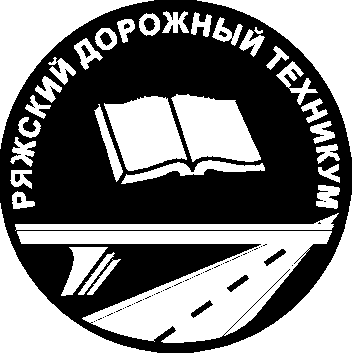 